ΠΡΟΫΠΟΛΟΓΙΣΜΟΣ ΠΡΟΣΦΟΡΑΣΤου…………………………………………………………………………………………………………………………………………………………….με έδρα τ.......……………………………Οδός…………………………………………………………..…Αριθ.…………… Τ.Κ..…………….. τηλ. …………………….…………………………………. Fax ………………………. Email: …………………………………………..............Αφού έλαβα γνώση των όρων της μελέτης καθώς και των συνθηκών εκτέλεσης αυτής υποβάλλω την παρούσα προσφορά και δηλώνω ότι:- Τα προσφερόμενα είδη πληρούν τις προδιαγραφές της μελέτης.- Αποδέχομαι πλήρως και χωρίς επιφύλαξη όλα αυτά και αναλαμβάνω την εκτέλεση της προμήθειας με τις ακόλουθες τιμές επί των τιμών του Τιμολογίου μελέτης και του Προϋπολογισμού της μελέτης.«ΟΜΑΔΑ Α» ΦΩΤΟΑΝΤΙΓΡΑΦΙΚΟ ΧΑΡΤΙ CPV: 30197643-5ΓΙΑ ΤΑ OIKONOMIKA ETH 2023-2024Κ.Α.Ε : 02.10.6613.007  (ΠΟΣΟ 14.956,26 €) 02.60.6612.003 (ΠΟΣΟ 1.497,30 €)Ο ΠΡΟΣΦΕΡΩΝ(ΣΦΡΑΓΙΔΑ – ΥΠΟΓΡΑΦΗ)ΠΡΟΫΠΟΛΟΓΙΣΜΟΣ ΠΡΟΣΦΟΡΑΣΤου…………………………………………………………………………………………………………………………………………………………….με έδρα τ.......……………………………Οδός…………………………………………………………..…Αριθ.…………… Τ.Κ..…………….. τηλ. …………………….…………………………………. Fax ………………………. Email: …………………………………………..............Αφού έλαβα γνώση των όρων της μελέτης καθώς και των συνθηκών εκτέλεσης αυτής υποβάλλω την παρούσα προσφορά και δηλώνω ότι:- Τα προσφερόμενα είδη πληρούν τις προδιαγραφές της μελέτης.- Αποδέχομαι πλήρως και χωρίς επιφύλαξη όλα αυτά και αναλαμβάνω την εκτέλεση της προμήθειας με τις ακόλουθες τιμές επί των τιμών του Τιμολογίου μελέτης και του Προϋπολογισμού της μελέτης.«ΟΜΑΔΑ Β»ΓΡΑΦΙΚΗ ΥΛΗ CPV: 30192700-8ΓΙΑ ΤΑ OIKONOMIKA ETH 2023-2024Κ.Α.Ε : 02.10.6612.001 (ΠΟΣΟ: 11.692,89 €)Ο ΠΡΟΣΦΕΡΩΝ(ΣΦΡΑΓΙΔΑ – ΥΠΟΓΡΑΦΗ)ΠΡΟΫΠΟΛΟΓΙΣΜΟΣ ΠΡΟΣΦΟΡΑΣΤου…………………………………………………………………………………………………………………………………………………………….με έδρα τ.......……………………………Οδός…………………………………………………………..…Αριθ.…………… Τ.Κ..…………….. τηλ. …………………….…………………………………. Fax ………………………. Email: …………………………………………..............Αφού έλαβα γνώση των όρων της μελέτης καθώς και των συνθηκών εκτέλεσης αυτής υποβάλλω την παρούσα προσφορά και δηλώνω ότι:- Τα προσφερόμενα είδη πληρούν τις προδιαγραφές της μελέτης.- Αποδέχομαι πλήρως και χωρίς επιφύλαξη όλα αυτά και αναλαμβάνω την εκτέλεση της προμήθειας με τις ακόλουθες τιμές επί των τιμών του Τιμολογίου μελέτης και του Προϋπολογισμού της μελέτης.«ΟΜΑΔΑ Γ»ΤΥΠΩΜΕΝΑ ΒΙΒΛΙΑCPV: 22110000-4OIKONOMIKΟ ETΟΣ 2024Κ.Α.Ε : 02.10.6612.001 (ΠΟΣΟ: 1.852,05 €)Ο ΠΡΟΣΦΕΡΩΝ(ΣΦΡΑΓΙΔΑ – ΥΠΟΓΡΑΦΗ)             ΕΛΛΗΝΙΚΗ ΔΗΜΟΚΡΑΤΙΑ                 ΠΕΡΙΦΕΡΕΙΑ ΑΤΤΙΚΗΣ                    ΝΟΜΟΣ ΑΤΤΙΚΗΣ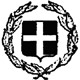 ΔΗΜΟΣ Ν.ΦΙΛΑΔΕΛΦΕΙΑΣ – Ν.ΧΑΛΚΗΔΟΝΑΣΔ/ΝΣΗ ΟΙΚΟΝΟΜΙΚΩΝ ΥΠΗΡΕΣΙΩΝΤΜΗΜΑ ΠΡΟΜΗΘΕΙΩΝΤαχ. Δ/νση     :  Δεκελείας 97                        143 41, Νέα ΦιλαδέλφειαΠληροφορίες:   ΚΑΡΑΝΤΑΝΗΣ ΑΡΓΥΡΗΣΤηλέφωνα    :   2132049068e-mail          :  tm_promithion@dimosfx.grΜΕΛΕΤΗ: Προμήθεια  φωτοτυπικού υλικού γραφικής ύλης και τυπωμένων βιβλίωνΑ.Μ.:   109 / 2023Προϋπολογισμός: 29.998,50 €                              (με 24% ΦΠΑ)CPV: 30197643-5 (Φωτοαντιγραφικό χαρτί),30192700-8 (Γραφική ύλη),22110000-4 (Τυπωμένα βιβλία),ΚΑΕΑ/ΑΠΕΡΙΓΡΑΦΗ ΥΛΙΚΟΥΜΟΝΑΔΑ ΜΕΤΡΗΣΗΣΠΟΣΟ-ΤΗΤΑΤΙΜΗ ΜΟΝΑΔΟΣΔΑΠΑΝΗ02.10.6613.0071Λευκό χαρτί Α4 , 80grΔεσμίδα των 500 φύλλων2.36502.10.6613.0072Λευκό χαρτί Α3, 80 grΔεσμίδα των 500 φύλλων002.60.6612.0033Λευκό χαρτί Α4 , 80grΔεσμίδα των 500 φύλλων21002.60.6612.0034Λευκό χαρτί Α3, 80 grΔεσμίδα των 500 φύλλων15ΜΕΡΙΚΟ ΣΥΝΟΛΟ:ΜΕΡΙΚΟ ΣΥΝΟΛΟ:ΦΠΑ 24%:ΦΠΑ 24%:ΓΕΝΙΚΟ ΣΥΝΟΛΟ: ΓΕΝΙΚΟ ΣΥΝΟΛΟ:              ΕΛΛΗΝΙΚΗ ΔΗΜΟΚΡΑΤΙΑ                 ΠΕΡΙΦΕΡΕΙΑ ΑΤΤΙΚΗΣ                    ΝΟΜΟΣ ΑΤΤΙΚΗΣΔΗΜΟΣ Ν.ΦΙΛΑΔΕΛΦΕΙΑΣ – Ν.ΧΑΛΚΗΔΟΝΑΣΔ/ΝΣΗ ΟΙΚΟΝΟΜΙΚΩΝ ΥΠΗΡΕΣΙΩΝΤΜΗΜΑ ΠΡΟΜΗΘΕΙΩΝΤαχ. Δ/νση     :  Δεκελείας 97                        143 41, Νέα ΦιλαδέλφειαΠληροφορίες:   ΚΑΡΑΝΤΑΝΗΣ ΑΡΓΥΡΗΣΤηλέφωνα    :   2132049068e-mail          :  tm_promithion@dimosfx.grΜΕΛΕΤΗ: Προμήθεια  φωτοτυπικού υλικού γραφικής ύλης και τυπωμένων βιβλίωνΑ.Μ.:   109 / 2023Προϋπολογισμός: 29.998,50 €                              (με 24% ΦΠΑ)CPV: 30197643-5 (Φωτοαντιγραφικό χαρτί),30192700-8 (Γραφική ύλη),22110000-4 (Τυπωμένα βιβλία),Α/ΑΠΕΡΙΓΡΑΦΗ ΕΙΔΟΥΣΜΟΝΑΔΑ ΜΕΤΡΗΣΗΣΠΟΣΟΤΗΤΑΕΝΔΕΙΚΤΙΚΗ ΤΙΜΗ ΜΟΝΑΔΟΣ ΔΑΠΑΝΗ 1Αποσυραπτικο καβουρακι Τεμάχια202Αριθμομηχανή (ηλιακό) ισοδύναμο CASIO 12 ψηφίων Τεμάχια03Αριθμομηχανη 12 ψηφίων με χαρτοταινία με δίχρωμη εκτύπωση ισοδύναμο CASIO (να περιλαμβάνεται μετασχηματιστής)Τεμάχια04Αρχειοθήκες Νο 12 (κουτί με λάστιχο) Τεμάχια1505Αρχειοθήκες Νο 8 (κουτί με λάστιχο) Τεμάχια2506Αυτοκόλλητες ετικέτες 105x148.5mm, σε φύλλα Α4. Κατάλληλες για όλους τους εκτυπωτέςΠακέτο 100 φύλλων157Αυτοκόλλητοι σελιδοδείκτες χρωματιστοίΚουτάκια308Βάσεις σελοτέιπ με αντιολισθητική βάση (πλαστική) μεγάληΤεμάχια159Διακορευτής ισοδύναμο SAX Μεταλλικός 1,6mm (20 φύλλα) Τεμάχια2010Διακορευτής ισοδύναμο SAX Μεταλλικός 6,3mm (65 φύλλα)Τεμάχια811Γόμες μεγάλες λευκές τύπου Pelikan (σχεδίου)Τεμάχια15012Διαχωριστικά θεμάτων χρωματιστά (σετ 20 θεμάτων) Σετ513Διαχωριστικά θεμάτων χρωματιστά (σετ 5 θεμάτων) Σετ3014Διορθωτικό ταινία ισοδύναμο Blanco roller 8mχ5mm Τεμάχια30015Διορθωτικό υγρό (ισοδύναμο Blanco Pelican) Τεμάχια50016Επιτραπέζιος Ημεροδείκτης Γυριστός έτος 2024Τεμάχια6017Ζελατίνες ενισχυμένες Π με τρύπες Α4 50 mic Συσκευασία 100 τεμαχίων40018Ζελατίνες ενισχυμένες τύπου Γ 90 mic Α4 Συσκευασία 100 τεμαχίων4519Ημερολόγιο Ατζέντα 2024 Ημερήσιο δετό (διαστάσεων 14εκΧ20εκ διάφορα χρώματα) Τεμάχια1020Ημερολόγιο Ατζέντα 2024 Ημερήσιο δετό (διαστάσεων 17εκΧ25εκ διάφορα χρώματα)Τεμάχια1021Καρφάκια για πίνακα ανακοινώσεων  (μεγάλο κεφάλι) Κουτάκια722Κλασέρ Α4-4/32 Πλαστικά (διάφορα χρώματα εκτός μαύρα)Τεμάχια5023Κλασέρ Α4-8/32 Πλαστικά (διάφορα χρώματα εκτός μαύρα)Τεμάχια30024Κόλλα ισοδύναμο UHU Stick  21 γρΤεμάχια3025Κόλλες ισοδύναμο UHU υγρή  μέγεθος 35mlΤεμάχια15026Κολλητικές ταινίες (χαρτοταινία) 40mΤεμάχια5027Κολλητικές ταινίες ισοδύναμο ΑΝΚΕR 48mm(Για συσκευασίες διάφανη)Τεμάχια20028Κολλητικές ταινίες ισοδύναμο ΑΝΚΕR (σελοτέιπ) Γαλακτερό 19mmX33mΤεμάχια20029Κοπίδι Πλαστικό 18 mmΤεμάχια1530Μαρκαδόροι ανεξίτηλοι με στρογγυλή μύτη μπλέ Τεμάχια10031Μαρκαδόροι ανεξίτηλοι με στρογγυλή μύτη μαύροιΤεμάχια25032Μαρκαδόροι ανεξίτηλοι με στρογγυλή μύτη κόκκινοι Τεμάχια3033Μαρκαδόροι επισήμανσης ισοδύναμο STABILO (διάφορα χρώματα) Τεμάχια35034Μαρκαδόροι επισήμανσης ισοδύναμο STABILO (κίτρινο χρώμα) Τεμάχια50035Μελάνι για ταμπόν σφραγίδας 30ml (μπλε) Τεμάχια7036Μολύβι ισοδύναμο FABER Νο2 τεμάχια38037Μπλόκ με Γραμμές Α4  50 φύλλωντεμάχια4538Μπλόκ με Γραμμές Α5τεμάχια5039Ξύστρες μονής υποδοχής (σιδερένιες)τεμάχια10040Πινέζες χρωματιστές Κουτάκι1541Πλαστικοί φάκελοι Α4 με έλασμα ισοδύναμο Leitz από πλαστικό PVC με διαφανές εμπροσθόφυλλο και χρωματιστό οπισθόφυλλο (διάφορα χρώματα)τεμάχια180042Σακουλάκια με λάστιχα φαρδιά 100Χ5mm Πακέτα (1000γρ)7543Σακουλάκια Λάστιχα Συσκευασίας  φαρδιά 89mm 100grΠακέτα (100γρ)8044Σελοτέϊπ ισοδύναμο ANKER 15mm/33m τεμάχια10045Σιδεράκια συρραπτικού ισοδύναμο ro-ma Νο 24/6 (χρώμα χρυσό) τεμάχια50046Σιδεράκια συρραπτικού ισοδύναμο ro-ma Νο64 2000 τεμάχια20047Στυλό ισοδύναμο Pelikan stick 918 μπλε τεμάχια300048Στυλό ισοδύναμο Pelikan stick 918 μαύρο τεμάχια60049Στυλό ισοδύναμο Pelikan stick 918 κόκκινοτεμάχια70050Στυλό μπλε Με Βάση Στήριξης Για Γκισέτεμάχια15051Συνδετήρες Νο4Πακέτο 100 τμχ5052Συνδετήρες Νο5Πακέτο 100 τμχ10053Συνδετήρες Νο78Πακέτο 50 τμχ5054Συρραπτικό επιτραπέζιο 200-250 φύλλων βάθους 5cm (23/15)τεμάχια455Συρραπτικό μεγάλο (ισοδύναμο PRIMOULA 12) τεμάχια15056Συρραπτικό μικρό (ισοδύναμο PARVA 64 ROMA)τεμάχια10057Ταινία διπλής όψης 38mmx10mτεμάχια858Ταμπόν σφραγίδας Νο6 (Σφραγίδα trodat printy 4913)τεμάχια359Ταμπόν σφραγίδας Νο 2τεμάχια3060Τετράδια Απλά με γραμμές 50 φυλλα τεμάχια1561Τετράδια Σπιράλ (200φ.) Με Τέσσερα Θέματα  ΜΕΓΕΘΟΣ Α4τεμάχια3062Τετράδια Σπιράλ (80φ) Με δύο Θέματα  ΜΕΓΕΘΟΣ Α4τεμάχια2063Φάκελοι Μπλέ Με Κορδόνια Α4 Πάνινη Ράχη (Υ35x25x8εκ)τεμάχια100064Φάκελοι Μπλέ Με Κορδόνια Α4 Πάνινη Ράχη (Υ35x25x12εκ)τεμάχια15065Χαρτάκια δάφορα χρώματα αυτοκόλλητα ισοδύναμο  postit 76mm X 127mmτεμάχια3066Χαρτάκια κίτρινα αυτοκόλλητα ισοδύναμο postit 75mm X 75mm 100φ. τεμάχια50067Χαρτάκια διάφορα χρώματα αυτοκόλλητα ισοδύναμο postit 50mm X 50mm 400φ. τεμάχια30068Χαρτάκια λευκά για κύβους 8,5Χ8,5 τεμάχια25069Χάρτινοι φάκελοι Α4 με λάστιχο και αυτιά διάφορα χρώματα εκτός μαύρου τεμάχια200070Χάρτινοι φάκελοι με έλασμα Α4 διάφορα χρώματα εκτός μαύρουτεμάχια5071Χάρτινοι φάκελοι Α4 με αυτιά διάφορα χρώματα εκτός μαύρου  τεμάχια25072Χαρτοταινία θερμική (αριθμομηχανής) 57Χ50τεμάχια35073Χαρτοταινία θερμική (για P.O.S) κουτί 10 τμχ374Χαρτοταινία απλή (αριθμομηχανής) 57Χ60 τεμάχια25075Ψαλίδια γραφείου 16.5cm τεμάχια60ΜΕΡΙΚΟ ΣΥΝΟΛΟ:ΜΕΡΙΚΟ ΣΥΝΟΛΟ:ΦΠΑ 24%:ΦΠΑ 24%:ΓΕΝΙΚΟ ΣΥΝΟΛΟ: ΓΕΝΙΚΟ ΣΥΝΟΛΟ:              ΕΛΛΗΝΙΚΗ ΔΗΜΟΚΡΑΤΙΑ                 ΠΕΡΙΦΕΡΕΙΑ ΑΤΤΙΚΗΣ                    ΝΟΜΟΣ ΑΤΤΙΚΗΣΔΗΜΟΣ Ν.ΦΙΛΑΔΕΛΦΕΙΑΣ – Ν.ΧΑΛΚΗΔΟΝΑΣΔ/ΝΣΗ ΟΙΚΟΝΟΜΙΚΩΝ ΥΠΗΡΕΣΙΩΝΤΜΗΜΑ ΠΡΟΜΗΘΕΙΩΝΤαχ. Δ/νση     :  Δεκελείας 97                        143 41, Νέα ΦιλαδέλφειαΠληροφορίες:   ΚΑΡΑΝΤΑΝΗΣ ΑΡΓΥΡΗΣΤηλέφωνα    :   2132049068e-mail          :  tm_promithion@dimosfx.grΜΕΛΕΤΗ: Προμήθεια  φωτοτυπικού υλικού γραφικής ύλης και τυπωμένων βιβλίωνΑ.Μ.:   109 / 2023Προϋπολογισμός: 29.998,50 €                              (με 24% ΦΠΑ)CPV: 30197643-5 (Φωτοαντιγραφικό χαρτί),30192700-8 (Γραφική ύλη),22110000-4 (Τυπωμένα βιβλία),Α/ΑΠΕΡΙΓΡΑΦΗ ΕΙΔΟΥΣΜΟΝΑΔΑ ΜΕΤΡΗΣΗΣΠΟΣΟ-ΤΗΤΑΕΝΔΕΙΚΤΙΚΗ ΤΙΜΗ ΜΟΝΑΔΟΣ ΔΑΠΑΝΗ1ΒΙΒΛΙΟ ΕΛΕΓΧΟΥ ΣΥΣΣΙΤΟΥΝΤΩΝ 100 ΦΥΛΤΕΜΑΧΙΟ82ΒΙΒΛΙΟ ΠΑΡΟΥΣΙΑΣ ΠΡΟΣΩΠΙΚΟΥ 100 ΦΥΛΛΩΝΤΕΜΑΧΙΟ103ΒΙΒΛΙΟ ΥΛΙΚΟΥ Π.Σ 25χ 35 200 φ.ΤΕΜΑΧΙΟ84ΒΙΒΛΙΟ ΥΛΙΚΟΥ Π.Σ 25χ 35 100 φ.ΤΕΜΑΧΙΟ25ΒΙΒΛΙΟ ΜΗΤΡΩΟΥ ΝΗΠΙΩΝΤΕΜΑΧΙΟ26ΒΙΒΛΙΟ ΜΗ ΑΝΑΛΩΣΙΜΟΥ ΥΛΙΚΟΥΤΕΜΑΧΙΟ27ΤΕΤΡΑΔΙΑ ΣΠΙΡΑΛ ΘΕΜΑΤΩΝ 4 Α4ΤΕΜΑΧΙΟ158ΜΠΛΟΚ ΑΠΟΔΕΙΞΕΩΝ ΛΙΑΝΙΚΩΝ ΣΥΝΑΛΛΑΓΩΝΤΕΜΑΧΙΟ19ΜΠΛΟΚ ΔΕΛΤΙΑ ΕΞΑΓΩΓΗΣΤΕΜΑΧΙΟ7510ΒΙΒΛΙΟ ΔΙΠΛΟΤΥΠΩΝ ΑΠΟΔΕΙΚΤΙΚΩΝ ΠΕΡΙ ΤΩΝ ΠΑΡΑΔΙΔΟΜΕΝΩΝ ΕΙΣΠΡΑΚΤΕΩΝ  ΤΕΜΑΧΙΟ8 ΜΕΡΙΚΟ ΣΥΝΟΛΟ:ΜΕΡΙΚΟ ΣΥΝΟΛΟ:ΦΠΑ 24%:ΦΠΑ 24%:ΓΕΝΙΚΟ ΣΥΝΟΛΟ: ΓΕΝΙΚΟ ΣΥΝΟΛΟ: 